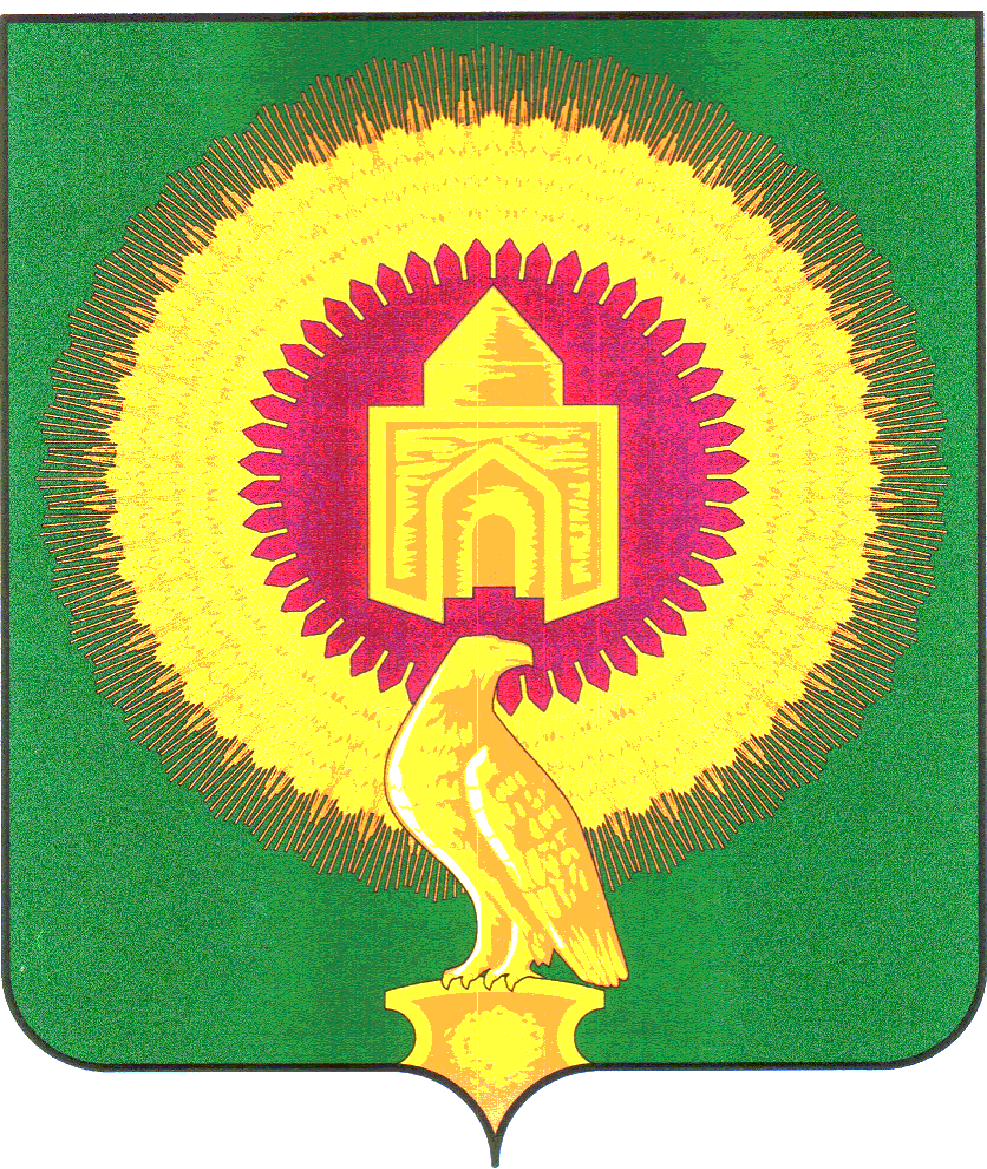 СОВЕТ ДЕПУТАТОВКРАСНООКТЯБРЬСКОГО СЕЛЬСКОГО ПОСЕЛЕНИЯВАРНЕНСКОГО МУНИЦИПАЛЬНОГО РАЙОНАЧЕЛЯБИНСКОЙ ОБЛАСТИРЕШЕНИЕот 07 октября 2019 года № 9Об  исполнении бюджетаКраснооктябрьского сельского поселенияза 9 месяцев 2019 года Заслушав доклад финансового директора Пелих Н.С. «Об  исполнении  бюджета Краснооктябрьского сельского поселения за 9 месяцев 2019 года», Совет депутатов Краснооктябрьского сельского поселения РЕШАЕТ:1.Утвердить отчет об исполнении бюджета Краснооктябрьского сельского поселения за 9 месяцев 2019 года по доходам в сумме 8540,72 тыс. рублей, по расходам в сумме 8930,82 тыс. рублей с превышением расходов над доходами (дефицит бюджета Краснооктябрьского сельского поселения) в сумме 390,10 тыс. рублей со следующими показателями: - по доходам бюджета Краснооктябрьского сельского поселения за 9 месяцев 2019 года согласно приложению 1; - по расходам бюджета Краснооктябрьского сельского поселения по ведомственной структуре расходов бюджета за 9 месяцев 2019 года согласно приложению 2; - по расходам бюджета Краснооктябрьского сельского поселения по разделам, подразделам, целевым статьям и видам расходов классификации расходов бюджетов за 9 месяцев 2019 года согласно приложению 3;- по источникам внутреннего финансирования дефицита бюджета Краснооктябрьского сельского поселения за 9 месяцев 2019 года согласно приложению 4. 	2. Настоящее решение вступает в силу со дня его подписания и обнародования.Глава Краснооктябрьского сельского поселения                  А.М.Майоров	Председатель Совета депутатов                                              Н.М.СтаростинаПриложение № 1к решению Совета депутатов Краснооктябрьского сельского поселения «Об исполнении бюджета Краснооктябрьского сельского поселения за 9 месяцев  2019 года»от 07 октября 2019 года  № 9Доходы бюджета Краснооктябрьского сельского поселения за 9 месяцев 2019 годатыс.рублейПриложение № 2к решению Совета депутатов Краснооктябрьского сельского поселения «Об исполнении бюджета Краснооктябрьского сельского поселения за 9 месяцев  2019 года»от 07 октября 2019 года  № 9Расходы бюджета Краснооктябрьского сельского поселения за 9 месяцев 2019года по ведомственной структуре расходов бюджетатыс.рублейПриложение № 3к решению Совета депутатов Краснооктябрьского сельского поселения «Об исполнении бюджета Краснооктябрьского сельского поселения за 9 месяцев  2019 года»от 07 октября 2019 года  № 9Расходы бюджета сельского поселения за 9 месяцев  2019года по разделам, подразделам, целевым статьям и видам расходов классификации расходов бюджетаКраснооктябрьского сельского поселениятыс.рублейПриложение № 4к решению Совета депутатов Краснооктябрьского сельского поселения «Об исполнении бюджета Краснооктябрьского сельского поселения за 9 месяцев  2019 года»от 07 октября 2019 года  № 9Источники внутреннего финансирования дефицита бюджета Краснооктябрьского сельского поселения за 9 месяцев 2019 годатыс. рублейГл. администраторКВДНаименование КВДЗачисленоИтого8 540,721821 835,341821.01.02010.01.1000.110Налог на доходы физических лиц с доходов, источником которых является налоговый агент, за исключением доходов, в отношении которых исчисление и уплата налога осуществляются в соответствии со статьями 227, 227.1 и 228 Налогового кодекса Российской Федерации (сумма платежа (перерасчеты, недоимка и задолженность по соответствующему платежу, в том числе по отмененному)144,641821.01.02010.01.2100.110Налог на доходы физических лиц с доходов, источником которых является налоговый агент, за исключением доходов, в отношении которых исчисление и уплата налога осуществляются в соответствии со статьями 227, 227.1 и 228 Налогового кодекса Российской Федерации (пени по соответствующему платежу)0,091821.01.02010.01.3000.110Налог на доходы физических лиц с доходов, источником которых является налоговый агент, за исключением доходов, в отношении которых исчисление и уплата налога осуществляются в соответствии со статьями 227, 227.1 и 228 Налогового кодекса Российской Федерации (суммы денежных взысканий (штрафов) по соответствующему платежу согласно законодательству Российской Федерации)0,021821.01.02020.01.1000.110Налог на доходы физических лиц с доходов, полученных от осуществления деятельности физическими лицами, зарегистрированными в качестве индивидуальных предпринимателей, нотариусов, занимающихся частной практикой, адвокатов, учредивших адвокатские кабинеты, и других лиц, занимающихся частной практикой в соответствии со статьей 227 Налогового кодекса Российской Федерации (сумма платежа (перерасчеты, недоимка и задолженность по соответствующему платежу, в том числе по отмененному)0,011821.01.02030.01.1000.110Налог на доходы физических лиц с доходов, полученных физическими лицами в соответствии со статьей 228 Налогового кодекса Российской Федерации (сумма платежа (перерасчеты, недоимка и задолженность по соответствующему платежу, в том числе по отмененному)0,031821.01.02030.01.2100.110Налог на доходы физических лиц с доходов, полученных физическими лицами в соответствии со статьей 228 Налогового кодекса Российской Федерации (пени по соответствующему платежу)0,001821.01.02030.01.3000.110Налог на доходы физических лиц с доходов, полученных физическими лицами в соответствии со статьей 228 Налогового кодекса Российской Федерации (суммы денежных взысканий (штрафов) по соответствующему платежу согласно законодательству Российской Федерации)0,031821.05.03010.01.1000.110Единый сельскохозяйственный налог (сумма платежа (перерасчеты, недоимка и задолженность по соответствующему платежу, в том числе по отмененному)80,471821.06.01030.10.1000.110Налог на имущество физических лиц, взимаемый по ставкам, применяемым к объектам налогообложения, расположенным в границах сельских поселений (сумма платежа (перерасчеты, недоимка и задолженность по соответствующему платежу, в том числе по отмененному)40,401821.06.01030.10.2100.110Налог на имущество физических лиц, взимаемый по ставкам, применяемым к объектам налогообложения, расположенным в границах сельских поселений (пени по соответствующему платежу)4,251821.06.06033.10.1000.110Земельный налог с организаций, обладающих земельным участком, расположенным в границах сельских поселений (сумма платежа (перерасчеты, недоимка и задолженность по соответствующему платежу, в том числе по отмененному)1 467,451821.06.06033.10.2100.110Земельный налог с организаций, обладающих земельным участком, расположенным в границах сельских поселений (пени по соответствующему платежу)56,751821.06.06043.10.1000.110Земельный налог с физических лиц, обладающих земельным участком, расположенным в границах сельских поселений (сумма платежа (перерасчеты, недоимка и задолженность по соответствующему платежу, в том числе по отмененному)34,131821.06.06043.10.2100.110Земельный налог с физических лиц, обладающих земельным участком, расположенным в границах сельских поселений (пени по соответствующему платежу)7,081821.09.04053.10.2100.110Земельный налог (по обязательствам, возникшим до 1 января 2006 года), мобилизуемый на территориях сельских поселений (пени по соответствующему платежу)0,008256 705,388251.08.04020.01.1000.110Государственная пошлина за совершение нотариальных действий должностными лицами органов местного самоуправления, уполномоченными в соответствии с законодательными актами Российской Федерации на совершение нотариальных действий7,288251.11.05025.10.0000.120Доходы, получаемые в виде арендной платы, а также средства от продажи права на заключение договоров аренды за земли, находящиеся в собственности сельских поселений (за исключением земельных участков муниципальных бюджетных и автономных учреждений)1,558251.13.01995.10.0000.130Прочие доходы от оказания платных услуг (работ) получателями средств бюджетов сельских поселений14,128251.13.02065.10.0000.130Доходы, поступающие в порядке возмещения расходов, понесенных в связи с эксплуатацией имущества сельских поселений120,628252.02.15001.10.0000.150Дотации бюджетам сельских поселений на выравнивание бюджетной обеспеченности2 224,328252.02.15002.10.0000.150Дотации бюджетам сельских поселений на поддержку мер по обеспечению сбалансированности бюджетов2 581,118252.02.29999.10.0000.150Прочие субсидии бюджетам сельских поселений360,968252.02.30024.10.0000.150Субвенции бюджетам сельских поселений на выполнение передаваемых полномочий субъектов Российской Федерации84,738252.02.35118.10.0000.150Субвенции бюджетам сельских поселений на осуществление первичного воинского учета на территориях, где отсутствуют военные комиссариаты86,108252.02.40014.10.0000.150Межбюджетные трансферты, передаваемые бюджетам сельских поселений из бюджетов муниципальных районов на осуществление части полномочий по решению вопросов местного значения в соответствии с заключенными соглашениями1 224,59Наименование кодаКВСРКФСРКЦСРКВРСуммаИтого8 930,82Администрация Краснооктябрьского сельского поселения Варненского муниципального района Челябинской области8258 930,82ОБЩЕГОСУДАРСТВЕННЫЕ ВОПРОСЫ82501002 308,78Расходы на выплаты персоналу в целях обеспечения выполнения функций государственными (муниципальными) органами, казенными учреждениями, органами управления государственными внебюджетными фондами82501029900420301100536,89Расходы на выплаты персоналу в целях обеспечения выполнения функций государственными (муниципальными) органами, казенными учреждениями, органами управления государственными внебюджетными фондами82501049900420401100694,45Закупка товаров, работ и услуг для обеспечения государственных (муниципальных) нужд82501049900420401200720,39Межбюджетные трансферты825010499004204015000,64Иные бюджетные ассигнования825010499089204018002,21Расходы на выплаты персоналу в целях обеспечения выполнения функций государственными (муниципальными) органами, казенными учреждениями, органами управления государственными внебюджетными фондами82501069900420401100313,96Закупка товаров, работ и услуг для обеспечения государственных (муниципальных) нужд8250113990092030020040,24НАЦИОНАЛЬНАЯ ОБОРОНА825020076,65Расходы на выплаты персоналу в целях обеспечения выполнения функций государственными (муниципальными) органами, казенными учреждениями, органами управления государственными внебюджетными фондами8250203194005118010076,65НАЦИОНАЛЬНАЯ БЕЗОПАСНОСТЬ И ПРАВООХРАНИТЕЛЬНАЯ ДЕЯТЕЛЬНОСТЬ8250300772,49Закупка товаров, работ и услуг для обеспечения государственных (муниципальных) нужд825030971500000002003,30Закупка товаров, работ и услуг для обеспечения государственных (муниципальных) нужд82503107150000000200201,69Закупка товаров, работ и услуг для обеспечения государственных (муниципальных) нужд825031071500S5020200541,50Закупка товаров, работ и услуг для обеспечения государственных (муниципальных) нужд8250310990092030020026,00НАЦИОНАЛЬНАЯ ЭКОНОМИКА82504001 125,91Закупка товаров, работ и услуг для обеспечения государственных (муниципальных) нужд82504097170000000200715,30Закупка товаров, работ и услуг для обеспечения государственных (муниципальных) нужд82504097220000000200410,61ЖИЛИЩНО-КОММУНАЛЬНОЕ ХОЗЯЙСТВО82505001 352,45Закупка товаров, работ и услуг для обеспечения государственных (муниципальных) нужд8250501708060000020066,18Закупка товаров, работ и услуг для обеспечения государственных (муниципальных) нужд82505037090032000200230,00Закупка товаров, работ и услуг для обеспечения государственных (муниципальных) нужд82505039906000100200645,24Закупка товаров, работ и услуг для обеспечения государственных (муниципальных) нужд82505039906000500200356,50Закупка товаров, работ и услуг для обеспечения государственных (муниципальных) нужд8250505719000000020054,54КУЛЬТУРА, КИНЕМАТОГРАФИЯ82508003 112,59Расходы на выплаты персоналу в целях обеспечения выполнения функций государственными (муниципальными) органами, казенными учреждениями, органами управления государственными внебюджетными фондами825080199044099011001 911,28Закупка товаров, работ и услуг для обеспечения государственных (муниципальных) нужд825080199044099012001 141,76Иные бюджетные ассигнования8250801990894000080029,55Закупка товаров, работ и услуг для обеспечения государственных (муниципальных) нужд8250804735010000020030,00СОЦИАЛЬНАЯ ПОЛИТИКА825100084,73Социальное обеспечение и иные выплаты населению8251003282002838030084,73ФИЗИЧЕСКАЯ КУЛЬТУРА И СПОРТ825110097,22Закупка товаров, работ и услуг для обеспечения государственных (муниципальных) нужд8251101707000000020050,00Расходы на выплаты персоналу в целях обеспечения выполнения функций государственными (муниципальными) органами, казенными учреждениями, органами управления государственными внебюджетными фондами825110199009487001008,30Закупка товаров, работ и услуг для обеспечения государственных (муниципальных) нужд8251101990094870020029,92Социальное обеспечение и иные выплаты населению825110199009487003009,00Наименование кодаКФСРКЦСРКВРСуммаИтого8 930,82ОБЩЕГОСУДАРСТВЕННЫЕ ВОПРОСЫ01002 308,78Расходы на выплаты персоналу в целях обеспечения выполнения функций государственными (муниципальными) органами, казенными учреждениями, органами управления государственными внебюджетными фондами01029900420301100536,89Расходы на выплаты персоналу в целях обеспечения выполнения функций государственными (муниципальными) органами, казенными учреждениями, органами управления государственными внебюджетными фондами01049900420401100694,45Закупка товаров, работ и услуг для обеспечения государственных (муниципальных) нужд01049900420401200720,39Межбюджетные трансферты010499004204015000,64Иные бюджетные ассигнования010499089204018002,21Расходы на выплаты персоналу в целях обеспечения выполнения функций государственными (муниципальными) органами, казенными учреждениями, органами управления государственными внебюджетными фондами01069900420401100313,96Закупка товаров, работ и услуг для обеспечения государственных (муниципальных) нужд0113990092030020040,24НАЦИОНАЛЬНАЯ ОБОРОНА020076,65Расходы на выплаты персоналу в целях обеспечения выполнения функций государственными (муниципальными) органами, казенными учреждениями, органами управления государственными внебюджетными фондами0203194005118010076,65НАЦИОНАЛЬНАЯ БЕЗОПАСНОСТЬ И ПРАВООХРАНИТЕЛЬНАЯ ДЕЯТЕЛЬНОСТЬ0300772,49Закупка товаров, работ и услуг для обеспечения государственных (муниципальных) нужд030971500000002003,30Закупка товаров, работ и услуг для обеспечения государственных (муниципальных) нужд03107150000000200201,69Закупка товаров, работ и услуг для обеспечения государственных (муниципальных) нужд031071500S5020200541,50Закупка товаров, работ и услуг для обеспечения государственных (муниципальных) нужд0310990092030020026,00НАЦИОНАЛЬНАЯ ЭКОНОМИКА04001 125,91Закупка товаров, работ и услуг для обеспечения государственных (муниципальных) нужд04097170000000200715,30Закупка товаров, работ и услуг для обеспечения государственных (муниципальных) нужд04097220000000200410,61ЖИЛИЩНО-КОММУНАЛЬНОЕ ХОЗЯЙСТВО05001 352,45Закупка товаров, работ и услуг для обеспечения государственных (муниципальных) нужд0501708060000020066,18Закупка товаров, работ и услуг для обеспечения государственных (муниципальных) нужд05037090032000200230,00Закупка товаров, работ и услуг для обеспечения государственных (муниципальных) нужд05039906000100200645,24Закупка товаров, работ и услуг для обеспечения государственных (муниципальных) нужд05039906000500200356,50Закупка товаров, работ и услуг для обеспечения государственных (муниципальных) нужд0505719000000020054,54КУЛЬТУРА, КИНЕМАТОГРАФИЯ08003 112,59Расходы на выплаты персоналу в целях обеспечения выполнения функций государственными (муниципальными) органами, казенными учреждениями, органами управления государственными внебюджетными фондами080199044099011001 911,28Закупка товаров, работ и услуг для обеспечения государственных (муниципальных) нужд080199044099012001 141,76Иные бюджетные ассигнования0801990894000080029,55Закупка товаров, работ и услуг для обеспечения государственных (муниципальных) нужд0804735010000020030,00СОЦИАЛЬНАЯ ПОЛИТИКА100084,73Социальное обеспечение и иные выплаты населению1003282002838030084,73ФИЗИЧЕСКАЯ КУЛЬТУРА И СПОРТ110097,22Закупка товаров, работ и услуг для обеспечения государственных (муниципальных) нужд1101707000000020050,00Расходы на выплаты персоналу в целях обеспечения выполнения функций государственными (муниципальными) органами, казенными учреждениями, органами управления государственными внебюджетными фондами110199009487001008,30Закупка товаров, работ и услуг для обеспечения государственных (муниципальных) нужд1101990094870020029,92Социальное обеспечение и иные выплаты населению110199009487003009,00Код бюджетной классификации Российской ФедерацииНаименование источника средствСумма000 01 00 00 00 00 0000 000Источники внутреннего финансирования дефицитов бюджетов390,10000 01 05 00 00 00 0000 000Изменение остатков средств на счетах по учёту средств бюджета390,10